4.r. A Day at the Beach – 12.5.2020. Hello!let's revise (ponovimo) some summer words – watch this videoopen your student book on page sixty-eightTask C – listen to the song A Day At The Beach and follow the text in your student book – match the picture to each part of the songopen your workbook, on page sixty-sevenTask A – zaokruži riječ koja ne pripada nizuPUT ON – obući / staviti na sebeWALK – hodati/ ićiRIDE – vozitiFLY – letjetiTAKE   (hint: cmok)Task B – Na bazenu si s prijateljima. Pogledaj znakove koji se tamo nalaze. Spoji rečenice s znakovima.Task C – Dovrši ovu pjesmu o ljetu. Dodaj jednu riječ opisanu u zagradi na kraju svakog stiha. (HINT: piece of clothing je komad odjeće)HOMEWORK – pjesmicu nacrtaj u svoju bilježnicu.  Sliku crteža pošalji teacher Maji na pregled. 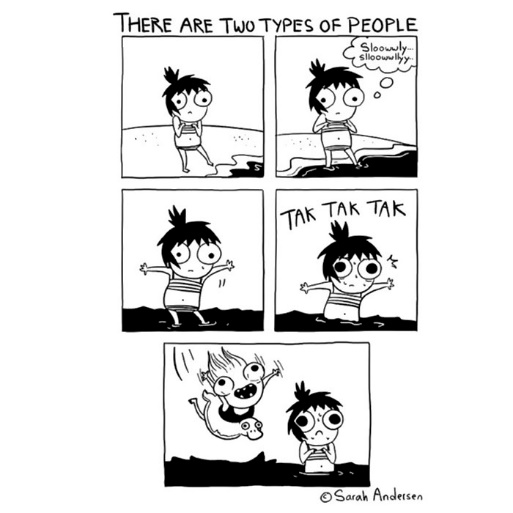 